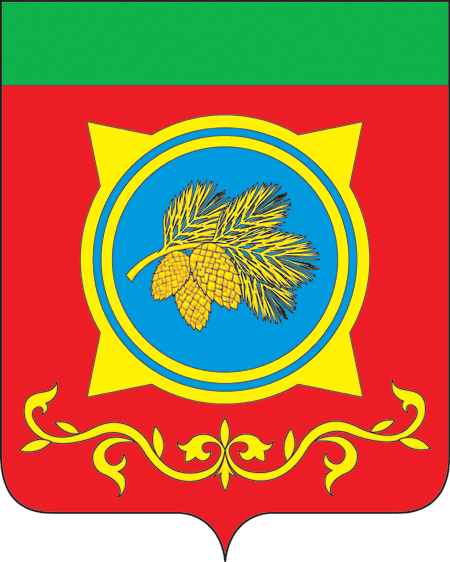 Российская ФедерацияРеспублика ХакасияАдминистрация Таштыпского районаРеспублики ХакасияПОСТАНОВЛЕНИЕ28.03.2023 г.                                          с. Таштып                                              № 130О проведении открытого первенства Таштыпского района по спортивной (вольной) борьбе среди юношей и девушек, посвященного памяти мастера спорта СССР И.Ф. УксековаВ соответствии с положением о проведении открытого первенства Таштыпского района по спортивной (вольной) борьбе среди юношей и девушек, посвященного памяти мастера спорта СССР И.Ф. Уксекова, утвержденным Главой Таштыпского района от 16.03.2023 г.,  руководствуясь п. 3 ч. 1 ст. 29 Устава муниципального образования Таштыпский район от 24.06.2005 года, Администрация Таштыпского района постановляет:Провести открытое первенство Таштыпского района по спортивной (вольной) борьбе среди юношей и девушек, посвященное памяти мастера спорта СССР И.Ф. Уксекова 01 апреля 2023 г.Отделу спорта, туризма и молодежной политики Администрации Таштыпского района (Н.Г. Чежинова) организовать подготовку и проведение открытого первенства Таштыпского района по спортивной (вольной) борьбе среди юношей и девушек, посвященного памяти мастера спорта СССР И.Ф. УксековаБухгалтерии Администрации Таштыпского района (Л.А. Кузнецова) выделить 7800 (Семь тысяч восемьсот) рублей 00 копеек согласно сметы, за счет средств муниципальной программы «Развитие физической культуры и спорта в Таштыпском районе» (прилагается).Контроль за исполнением данного постановления возложить на и.о. первого заместителя Главы Таштыпского района Е.Г. Алексеенко.Глава Таштыпского района                                                                             Н.В. ЧебодаевСмета-расходовна проведение открытого первенства Таштыпского района по спортивной (вольной) борьбе среди юношей и девушек, посвященного памяти мастера спорта СССР И.Ф. Уксекова01 апреля  2023 г.                                                                                                 с. ТаштыпРасходы:Медали  = 60 шт. х 130 рублей = 7800Итого по смете: 7800 (Семь тысяч восемьсот) рублей 00 копеек. Смету составил:И.о. начальника отдела спорта, туризма и молодежной политики Администрации Таштыпского района                                                          Н.Г. Чежинова